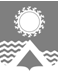 АДМИНИСТРАЦИЯ СВЕТЛОГОРСКОГО СЕЛЬСОВЕТАТУРУХАНСКОГО РАЙОНА КРАСНОЯРСКОГО КРАЯП О С Т А Н О В Л Е Н И Еп. Светлогорск08.04.2019                                                                                                                                           № 27-ПРуководствуясь статьями 19, 22 Устава Светлогорского сельсовета Туруханского района Красноярского края, ПОСТАНОВЛЯЮ:1. Признать утратившим силу постановление администрации Светлогорского сельсовета Туруханского района Красноярского края от 28.03.2014 №14-П «Об определении мест отбывания исправительных работ на территории муниципального образования Светлогорский сельсовет Туруханского района».2. Опубликовать постановление в газете «Светлогорский вестник» и разместить на официальном сайте администрации Светлогорского сельсовета.3. Постановление вступает в силу со дня его официального опубликования.4. Контроль за исполнением настоящего постановления оставляю за собой. Глава Светлогорского сельсовета 		                                                                      А.К. КришталюкО признании утратившим силу постановления администрации Светлогорского сельсовета Туруханского района Красноярского края от 28.03.2014 №14-П «Об определении мест отбывания исправительных работ на территории муниципального образования Светлогорский сельсовет Туруханского района»